GLOUCESTER CITY CYCLING CLUBPresident: Malcolm TaylorSPONSORED by RUDY PROJECTOpen 10 MILE TIME TRIALRESULTS             1st June 2019
Promoted for and on behalf of Cycling Time Trials under their Rules and Regulations. Course: U7B Event Secretary: Smon Witts				-			                           72 The CausewayQuedgeleyGloucester GL2 4LD Tel: 07795 200117simonwitts@blueyonder.co.uk	                        			                  Dear Rider,Please find enclosed the results of the recent Time Trial you entered on the U7B, my apologies for the delay in sending this out, but I would like to thank you all who raced on the day.A big thank you also to all the volunteers below, who helped out on the day to make it all possible, and again without these people we cannot ride these events.Timekeepers: Ian & Bridget Boon, Malcolm Grainger Pushers off: Colin Edwards, Dan Morgan                                                          Traffic count Marshal: Aleksa DjordjevicMarshalls: Roy Hook, Adrian Pearce and Ian Wareing Results from Finish: Bridget Boon, Aleksa DjordjevicResults Board at HQ: Ken SheldonKitchen: Medina Witts1st Place	Jonathan Gates	- Royal Air Force Cycling Association	19:59 2nd Place	Mark Hudson		- Bristol South Cycling Club		20:473rd Place	Rich Meadows	- Royal Air Force Cycling Association	21:31Team Event was won by Gloucester City CC Carlo Toledo, Pete Plastow, Vincent Douglas	Fastest Lady: Pfeiffer Georgi	- Team Sunweb				23:171st V70		Roger	Taylor		- Frome and District Wheelers		25:071st V60		Les Liddiard		- Team Jewson - MI Racing			22:321st V50 	Carlo Toledo   	- Gloucester City CC				22:22  1st V40		Earl Smith		- Royal Dean Forest Cycle Club		22:33Position	Bib	Name			Gender	Club					Time1	33	Jonathan Gates		Male	Royal Air Force Cycling Association	00:19:592	31	Mark Hudson		Male	Bristol South Cycling Club		00:20:473	24	Rich Meadows		Male	Royal Air Force Cycling Association	00:21:314	23	Jordan Wintle		Male	Cheltenham & County Cycling Club	00:21:525	27	Lloyd Dobson		Male	Army Cycling				00:22:106	25	Carlo Toledo		Male	Gloucester City Cycling Club		00:22:227	21	Paul Derrick		Male	Sodbury Cycle Sport			00:22:258	30	Les Liddiard		Male	Team Jewson - MI Racing		00:22:329	2	Earl Smith		Male	Royal Dean Forest Cycle Club		00:22:3310	14	Jamie Richardson Paige	Male	Chippenham & District Wheelers		00:22:4311	22	Ross Mahoney		Male	Swindon Road Club			00:22:4812	20	Dan Pons		Male	Blaydon CC				00:22:5013	1	Peter Plastow		Male	Gloucester City Cycling Club		00:22:5314	18	Andrew Metherell	Male	Salt and Sham Cycle Club		00:22:5915	19	Vincent	Douglas		Male	Gloucester City Cycling Club		00:23:1616	29	Pfeiffer Georgi		Female	Team Sunweb				00:23:1717	26	Nigel Jones		Male	Gloucester City Cycling Club		00:23:2918	12	Adrian Rowley		Male	Gloucester City Cycling Club		00:24:0719	28	Derek Dowdeswell	Male	Gloucester City Cycling Club		00:24:1320	16	Mike Gibbons		Male	Chippenham & District Wheelers		00:24:2021	17	Tonymartin Lake	Male	Gloucester City Cycling Club		00:24:3022	13	Roger Taylor		Male	Frome and District Wheelers		00:25:0723	5	Matthew Norris		Male	Sodbury Cycle Sport			00:25:1624	9	Paul Rogoll		Male	Salt and Sham Cycle Club		00:25:2425	10	Jim Tickner		Male	Velo Club Bristol			00:26:2026	8	Annamarie Miles		Female	Salt and Sham Cycle Club		00:27:2627	4	John Pinfold		Male	Cheltenham & County Cycling Club	00:27:4128	7	Simon Davis		Male	VTTA (Midlands) 			00:28:1329	3	Bob Brabbins		Male	Somerset Road Club			00:31:18DNF	6	Mark Bishton		Male	Velo Club Bristol	DNSA	11	Louise Georgi		Female	Giant CC  Halo Films	DNSA	32	Rob Hall		Male	Salt and Sham Cycle Club	DNSA	15	Paul Freegard		Male	Chippenham & District Wheelers	Jonathan Gates (Royal Air Force Cycling Association) came within 14 seconds of the course record in the Gloucester City CC 10 U7B, Gates, aged 42 and from Carterton in Oxfordshire, broke the 20 minute mark despite his chain slipping off at one point finishing in a time of 19 minutes and 59 seconds.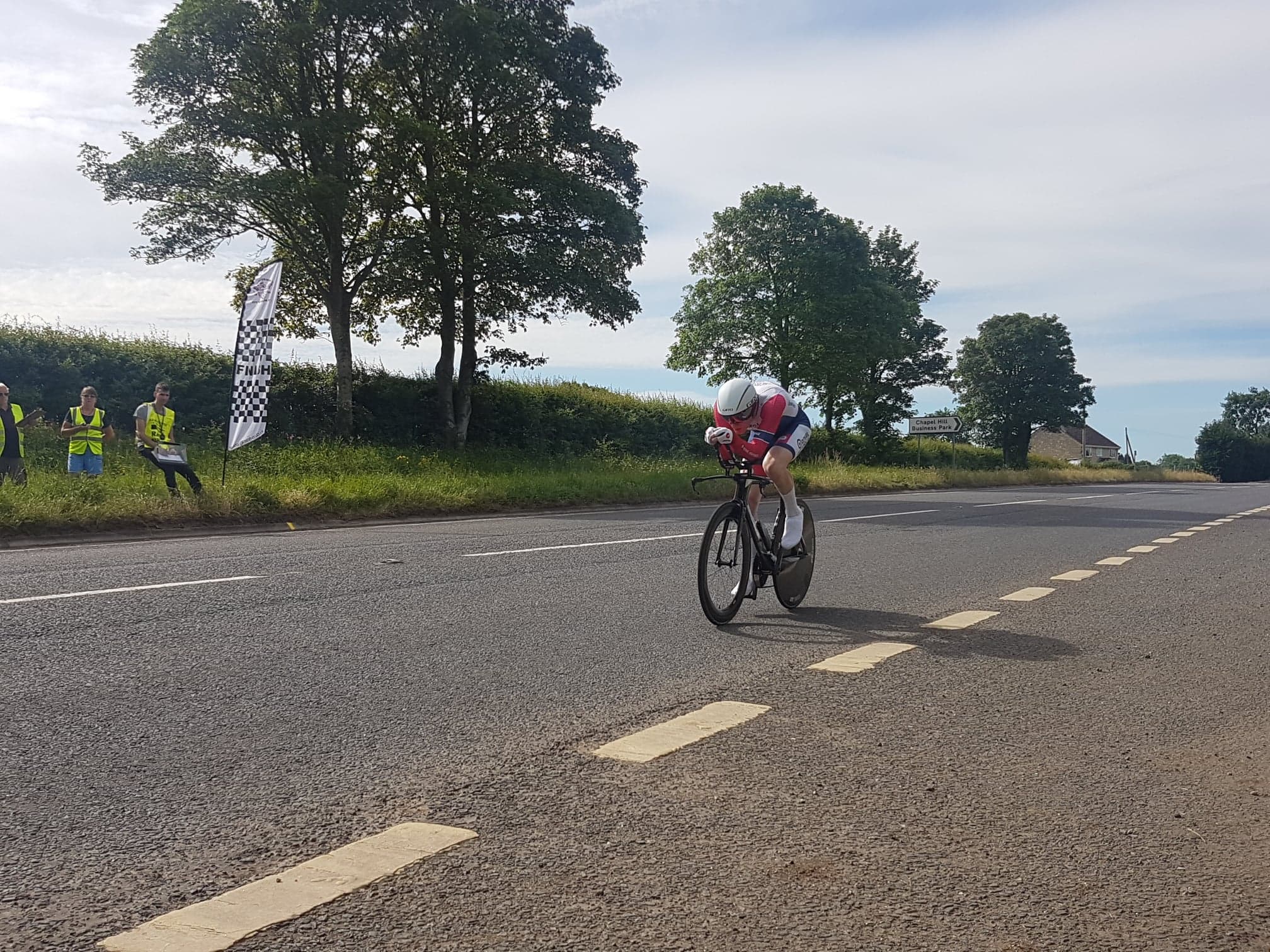 Pfeiffer Georgi took a convincing win in the women’s event riding for (Team Sunweb) 23 minutes and 17 seconds.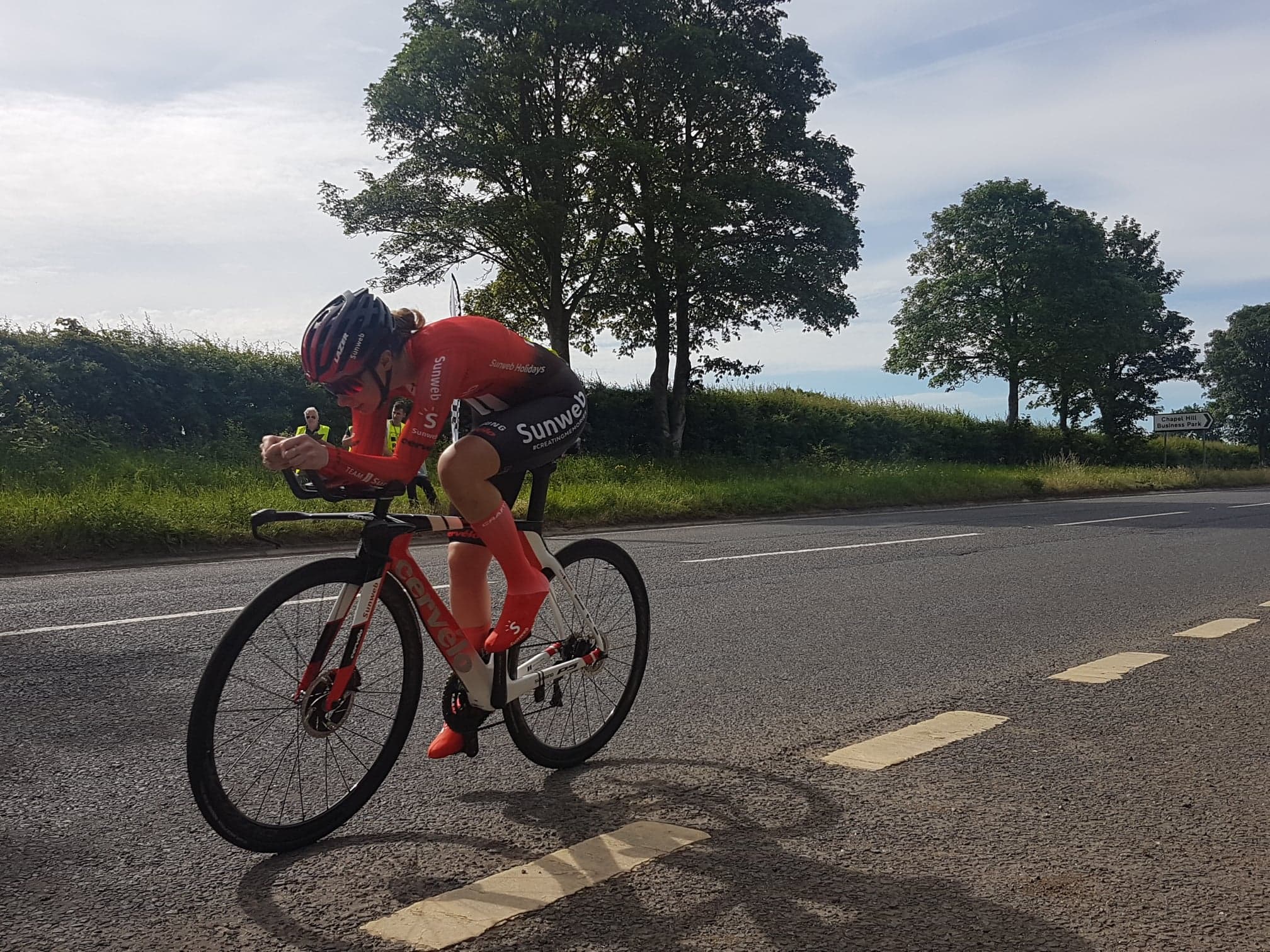 